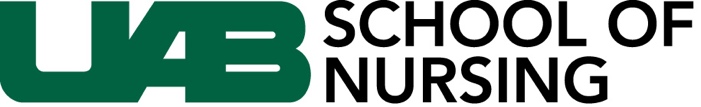 Faculty Position - Nurse MidwiferyThe School of Nursing at the University of Alabama at Birmingham (UAB) invites applications and nominations for a full-time, nurse midwifery faculty position that aligns with the missions of the School of Nursing and UAB. Candidates for this faculty position must have current certification as a nurse midwife and active in clinical practice are encouraged to apply; certifications in additional advanced practice specialties preferred. A minimum of 5 years clinical experience as a nurse midwife is required. Prior experience in an academic role in a nurse midwifery program is preferred. Candidates must be eligible to be licensed in the state of Alabama. Rank, tenure, and salary are competitive and commensurate with professional background and experience. Candidates must be Doctorally prepared. Faculty may elect different degrees of emphasis on the teaching, service and scholarship components of the faculty role. The School of Nursing’s legacy of leadership is focused on innovative programs of research, education, and clinical practice as evidenced in more than 18,000 alumni serving as expert clinicians, executive nurse leaders, deans and directors of nursing programs, nurse scientists, advanced practice registered nurses, and other professional leaders. For the complete announcement, visit: http://uab.peopleadmin.com/postings/9602